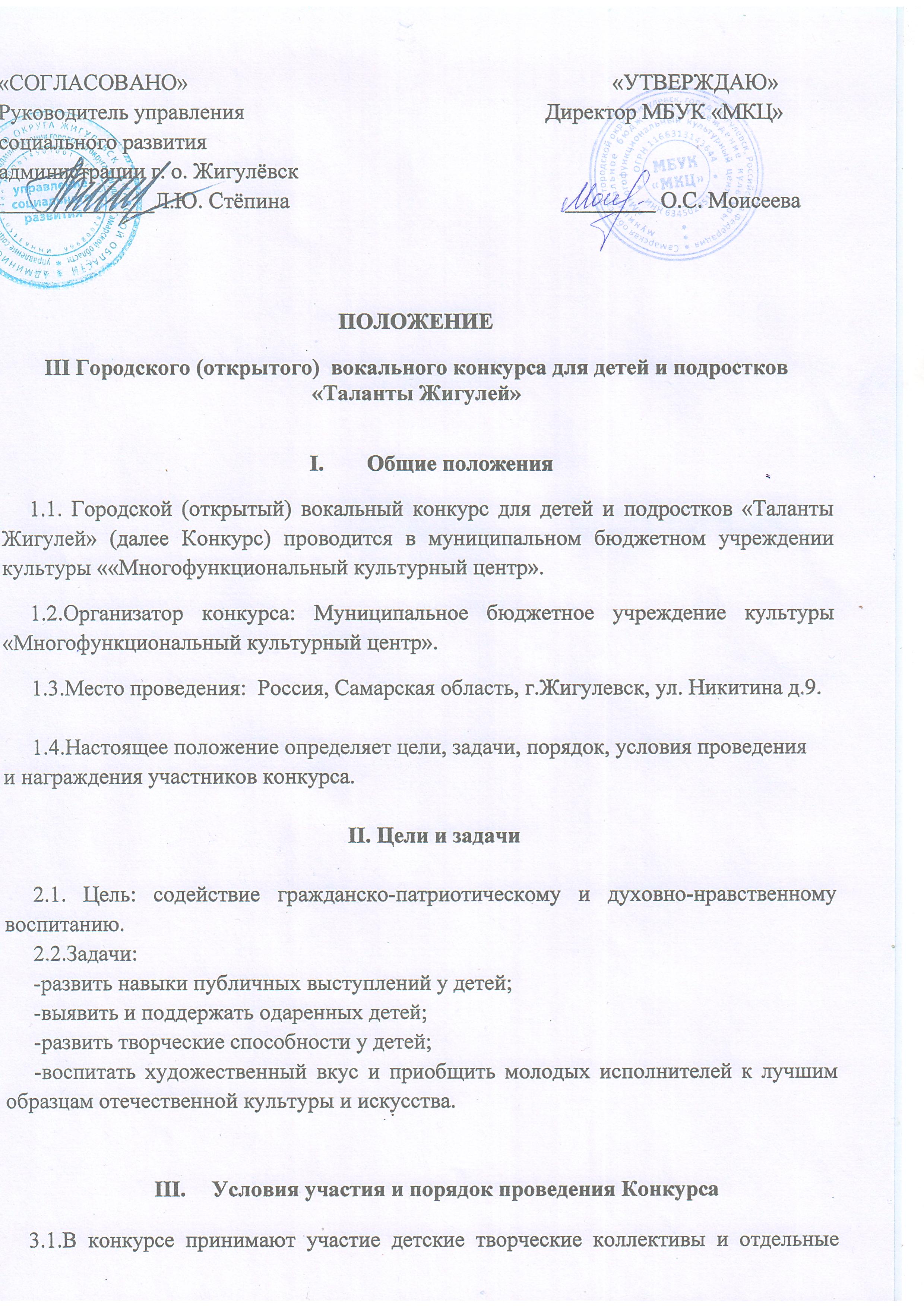  исполнители от 4 до 18 лет.Заявка на участие в конкурсе заполняется по форме согласно Приложению 1, согласие на обработку персональных данных заполняется по форме согласно Приложению 2 (обязательно заполняются все поля).Подача заявок на конкурс проводится с 01 марта по 15 марта 2023 года.    3.2.Участник коллектива, выступающий сольно, является отдельным участником, на которого подается отдельная заявка. Заявка об участии регистрируется только при наличии подтверждения об оплате за участие. О замене репертуара необходимо сообщить в оргкомитет заблаговременно до начала конкурса. Оргкомитет жюри не разглашают результаты конкурса до церемонии награждения. Участники конкурса, в том числе руководители, родители должны соблюдать правила конкурса и нести ответственность за жизнь и здоровье детей.     3.3.Фонограммы предоставляются на флеш-носителях по адресу: г.Жигулевск, ул. Никитина д.9.  в МБУК «Многофункциональный культурный центр», кабинет №19, вместе с заявками, согласием на обработку персональных данных и оплатой конкурса.На других носителях фонограммы к конкурсу не принимаются. Рекомендуется иметь копии фонограмм на флеш-носителях.   3.4.Конкурс проводится по двум номинациям «Солист» и «Ансамбль» в следующих возрастных категориях: Первая категория: до 7 лет (включительно)Вторая категория: с 8 до 9 лет (включительно)Третья категория: с 10 до 12 лет (включительно)Четвертая категория: с 13 до 15 лет (включительно)Пятая категория: с 16 до 18 лет (включительно).   3.5.Участники конкурса представляют одно произведение, которое является концертным (постановочным) номером, продолжительностью не более 4-х минут. Запрещается выступление участников под фонограмму «Плюс». Допускается прописанный или живой БЭК- вокал. Не допускается прописанный DOUBLE- трек.   3.6.Конкурс включает в себя 2 тура:1 этап «Отборочный» - проводится на площадке МБУК «МКЦ» 18 марта 2023 года с 11.00. Порядок и график выступления определяется оргкомитетом и сообщается каждому конкурсанту. 2 этап «Гала–концерт» - по итогам отборочного тура будет оглашен список победителей в номинациях и произведено награждение лауреатов на Гала-концерте 23 марта 2023 года в 17:00 на площадке МБУК «МКЦ».    3.7.Участники, не занявшие призовое место, получают Диплом участника.  Выдача дипломов состоится в день Гала-концерта в кабинете № 18.   3.8. Тематика конкурса: любовь к Родине, родному краю, ближнему; мир и дружба; добро и красота; мир детства; радость; все краски природы и др.   3.9. Дополнительную информацию можно получить у руководителей и координаторов проекта: 8(84862)32-9-03; Ежикова Александра Васильевна: 89967344227, Берестова Дарья Сергеевна: 89370604006. Email: mbuk-mkc@mail.ruОргкомитет и жюри фестиваля    4.1.Для подведения итогов конкурса формируется компетентное Жюри. Состав Жюри утверждается оргкомитетом конкурса. Жюри проводит анализ и оценку представленных творческих выступлений участников и коллективов по заявленным критериям. По каждому критерию выставляется оценка по 10-бальной системе. Оценка участников конкурса проводится членами жюри коллегиально. До коллективов доводится общее мнение жюри. Оценки участников конкурса выставляются членами жюри на Отборочном туре, являются окончательными и обсуждению не подлежат.     4.2.Жюри определяет победителей конкурса по номинациям, присуждая звание Лауреата I, II, III степени.Основные критерии оценки участников конкурсаКритерии оценки:-вокальные данные;-оригинальность исполнение (артистичность, имидж, творческий подход к аранжировке); -сценическая культура, соответствие образа исполняемой песни;-качество фонограммы;-оригинальность постановки номера.Финансовые условия  6.1.Для участия в конкурсе каждый участник вносит организационный взнос в размере 50 рублей с солиста и 50 рублей с каждого участника коллектива.  6.2.Оплата производится по наличному расчету в день подачи заявки на конкурс.Финансирование конкурсаФинансирование конкурса осуществляется за счет организационных взносов и спонсорской поддержки.Приложение № 1                                                                                              к Положению о проведении конкурса              ЗАЯВКАна участие во II Городском (открытом) вокальном конкурсе для детей и подростков «Таланты Жигулей»Подпись руководителя:                                         (Ф.И.О.)  _________________________________.            Приложение № 2Согласие на обработку персональных данныхДиректору МБУК «МКЦ»О.С. Моисеевойот____________________________________________контактный номер телефона______________________Я,____________________________________________________________________(Ф.И.О. родителя полностью)Проживающий по адресу:_________________________________________________как законный представитель настоящим даю свое согласие на обработку в муниципальном бюджетном учреждении культуры «Многофункциональный культурный центр» персональных данных своего ребенка__________________________________________________________________________________________________________________________________________________________(Ф.И.О. ребенка полностью) (дата рождения)к которым относятся:- ФИО ребенка;- дата рождения;- адрес проживания, контактные телефоны;Я даю согласие на использование персональных данных своего ребенка дляУчастия во III Городском (открытом) вокальном конкурсе для детей «Таланты Жигулей» и распространения результатов конкурса.Настоящее Согласие представляется на осуществление действий в отношении персональных данных моего ребенка, которые необходимы для достижения указанных выше целей, включая сбор, систематизацию, накопление, хранение, уточнение(обновление, изменение), использование данных и на размещение фото и видео в СМИ ина официальных сайтах учреждения. МБУК «МКЦ» гарантирует, что обработкаперсональных данных осуществляется в соответствии с действующим законодательством РФ.Я проинформирован, что МБУК «МКЦ» гарантирует, что будет обрабатывать персональные данные как неавтоматизированным, так и автоматизированным способом обработки.Данное Согласие действует до достижения целей обработки персональных данных участника III Городского (открытого) вокального конкурса для детей «Таланты Жигулей».Согласие может быть отозвано по моему письменному заявлению.Я подтверждаю, что, давая такое Согласие, я действую по собственной волеи в интересах своего ребенка.Дата: ______________ Подпись_______/_________________________Название коллектива/солистФИО участников Дата рожденияФИО руководителя(полностью)Наименование базового учреждения: адрес, телефон, e-mailНоминация и возрастная категорияНазвание произведения, хронометраж